2.pielikums Ministru kabineta 2013.gada                            noteikumiem Nr.      Projekta iesniedzējs*:*Gadījumā, ja projekta īstenošanai tiek piesaistīts partneris, iepriekšminēto informāciju norāda arī par projekta partneri  **aizpilda, ja faktiskā adrese atšķiras no juridiskās adreses vai kontaktpersona atšķiras no atbildīgās personas1.1.9. Projekta iesniedzēja saistītās personas (ja projekta iesnieguma iesniedzējs atbilst sīkā (mikro), mazā vai vidējā komersanta kategorijai, šī sadaļa nav jāaizpilda). Saistītās personas atbilst Komisijas 2008.gada 6.augusta Regulas (EK) Nr. 800/2008, kas atzīst noteiktas atbalsta kategorijas par saderīgām ar kopējo tirgu, piemērojot Līguma 87. un 88. pantu (vispārējā grupu atbrīvojuma regula) 1.pielikuma 3.panta 3.punktā noteiktajai saistīto personu definīcijai. Aizpilda gadījumā, ja projekta iesnieguma iesniedzējs ir Latvijas Republikā reģistrēts lielais komersants:⁪ Autonoms komersants;⁪ Partnerkomersanti;⁪ Saistītie komersanti un citas saistītās personas;Projekta partneris (ja piemērojams)1.1.10. Projekta iesniedzēja tips (lūdzam atzīmēt atbilstošo):1.1.11. Projekta partnera tips (lūdzam atzīmēt atbilstošo) (ja piemērojams):1.1.12. Projekta iesniedzēja pamatdarbības nozare saskaņā ar vispārējās ekonomiskās darbības klasifikāciju NACE 2.red. (lūdzam ierakstīt atbilstošo):1.1.13. Projekta partnera pamatdarbības nozare saskaņā ar vispārējās ekonomiskās darbības klasifikāciju NACE 2.red. (lūdzam ierakstīt atbilstošo) (ja piemērojams):1.1.14. Projekta iesniedzēja akcionāri (aizpilda, ja projekta iesniedzējs ir akciju sabiedrība un akcionāra ieguldījums ir vismaz 5% no kopējā ieguldījuma komersantā)1.2. Projekta iesniedzēja īstenotie un sagatavotie projekti, par kuriem ir saņemts vai plānots saņemt valsts un/vai Eiropas Savienības finansējumu, citu finansējumu no publiskajiem līdzekļiem, citu ārvalstu finanšu palīdzības projektu ietvaros (ja tādu projektu nav, tad nepieciešams ievilkt „-” vai ierakstīt „nav”).1.3. Projekta izmaksu pozīciju apvienošana ar citiem valsts, pašvaldības, Eiropas Savienības  atbalsta instrumentiem, citas ārvalstu finanšu palīdzības atbalsta instrumentiemNorādīt projekta iesniedzēja īstenotos un plānotos projektus, kuros saņemtais vai plānotais valsts, pašvaldības un/vai Eiropas Savienības finansējums, citas ārvalstu finanšu palīdzības plānotais finansējums tiks kombinēts ar šī projekta ietvaros pieprasīto finansējumu, kā arī norādīt citu valsts atbalsta programmu vai individuālo atbalsta programmu ietvaros plānoto vai saņemto finansējumu, tai skaitā „de minimis”, garantijas, aizdevumus vai riska kapitālu, kuru apvienos ar šī projekta noteiktajām attiecināmajām izmaksām (ja tādu projektu nav, tad nepieciešams ievilkt „-” vai ierakstīt „nav”).1.4. Projekta iesniedzēja plānotā produkta, pakalpojuma vai tehnoloģijas apraksts, kuru plānots ieviest ražošanā. To pielietošanas veids un plānotie noieta tirgi. Projekta iesniedzējam pašreiz pieejamie resursi (detalizēti raksturojot pašreizējo projekta iesniedzēja vadības komandu, esošo izdevumu apjomu pētniecībai un attīstībai, pieredze līdzīgu produktu (tai skaitā preces vai pakalpojuma)  vai tehnoloģijas ieviešanā ražošanā u.tml.):1.5. Projekta partnera loma plānotā produkta, pakalpojuma vai tehnoloģijas ieviešanā ražošanā. Projekta partnerim pieejamie resursi (detalizēti raksturojot pašreizējo projekta iesniedzēja vadības komandu, esošo izdevumu apjomu pētniecībai un attīstībai, pieredzi līdzīgu produktu (tai skaitā preces vai pakalpojuma) vai tehnoloģijas ieviešanā ražošanā u.tml.) (ja piemērojams):1.6. Projekta iesniedzēja saistīto personu īstenotie un sagatavotie projekti, par kuriem ir saņemts vai plānots saņemt finansējumu šajos noteikumos paredzētā atklāta konkursa ietvaros (ja tādu projektu nav, tad nepieciešams ievilkt „-” vai ierakstīt „nav”).2.2. Projekta īstenošanas vieta (jānorāda viena projekta īstenošanas vieta)Lūdzam norādīt:2.3. Projekta īstenošanas nozare (jānorāda viena projekta īstenošanas nozare)2.4. Projekta mērķis un tā pamatojums (līdz 3000 vārdiem)2.5. Projekta ietekme uz horizontālajām prioritātēm – Sociālā ilgtspēja un dzimumu līdztiesība (izvēlēties vienu no piedāvātajām iespējām) (līdz 200 vārdiem)2.6. Projekta apraksts (līdz 3000 vārdiem). Detalizētu projekta aprakstu un projekta finansiālo pamatojumu sniegt biznesa plānā.2.7. Projekta plānotā produkta (preces vai pakalpojuma) vai tehnoloģijas apraksts, kas saistīti ar iekārtu iegādi (līdz 3000 vārdiem). Detalizētu informāciju sniegt biznesa plānā.2.8. Projekta gatavība uzsākšanai: (Atzīmēt ar „X” atbilstošo)2.9. Finansējuma nepieciešamības pamatojums (aizpilda tikai lielie komersanti):2.10.Informācija par nepieciešamajām darbībām produkta (preces vai pakalpojuma) vai tehnoloģijas ieviešanai ražošanā Skaidrojums par nepieciešamajām atklāta konkursa projekta ietvaros īstenojamajām atbalstāmajām darbībām produkta (preces vai pakalpojuma), vai tehnoloģijas ieviešanai ražošanā. Sadaļā „Piezīmes” norādīt detalizētu atbalstāmās darbības nepieciešamības pamatojumu.Informācija jānorāda par projekta īstenošanas laiku* attiecināmās izmaksas un neattiecināmās izmaksas norāda bez PVN. PVN norāda šīs sadaļas 3.punktā „PVN attiecināmajām un neattiecināmajām izmaksām” sadalījumā pa norādītajām pozīcijām.4.1. Projekta informācijas un publicitātes pasākumu veidi, kas tiks īstenoti, lai izpildītu projekta prasības par publicitāti (atzīmēt attiecīgā pasākuma skaitu):4.2. Raksturot 4.1. sadaļā minētos pasākumus, kas tiks īstenoti projekta īstenošanas laikā, lai izpildītu prasības attiecībā uz projekta publicitāti:Projekta ietekme uz vidi (Lūdzu norādīt un atzīmēt atbilstošo, ja projektā paredzētā tehnoloģija, pakalpojums vai produkts nodrošinās ietekmi uz vidi): 5.1.5.2. (Lūdzu norādīt un atzīmēt atbilstošo, kā projektā paredzētā tehnoloģija, pakalpojums vai produkts nodrošinās ietekmi uz vidi):6.1. Atklāta konkursa projekta pieprasītais finansējuma apmērs no projekta kopējām attiecināmajām izmaksām(Pieprasīto finansējuma apjomu nepieciešams aprēķināt atbilstoši pieprasītās finansējuma intensitātes un attiecināmo izmaksu reizinājumam, norādot to ar diviem cipariem aiz komata noapaļojot uz leju). 6.2. Projekta izmaksu tāme6.3. Projekta finansēšanas avoti* (naudas plūsmas)*Projekta finansēšanas  avotu kopsummu nepieciešams norādīt ne mazāku par 6.1. sadaļā norādītajām kopējām  projekta izmaksām.Ja aizņēmums no kredītiestādes ir norādīts kā finansēšanas avots, tad lūdzu norādīt kurā bankā plānots ņemt kredītu, kā arī norādīt kontaktpersonu bankā, kura var sniegt sīkāku informāciju par kredītu.  6.4. Izmaksu pamatojums (Lūdzam sniegt skaidrojumu par izmaksu pozīcijas noteikšanas un aprēķināšanas mehānismu. Norādīt potenciālos pakalpojumu sniedzējus. Pamatojums jāsniedz par visām 6.2. sadaļā norādītajām attiecināmo izmaksu pozīcijām) Es, apakšā parakstījies (-usies), 7.1. Atklāta konkursa projekta iesniedzēja atbilstība:7.1.1. projekta iesniedzējs ir juridiska persona, kas Latvijas Republikā ir reģistrēta kā komersants;7.1.2 projekta iesnieguma iesniedzējam ar tiesas spriedumu nav pasludināts maksātnespējas process vai ar tiesas spriedumu tam netiek īstenots tiesiskās aizsardzības process, vai ar tiesas lēmumu netiek īstenots ārpustiesas tiesiskās aizsardzības process, tam nav uzsākta bankrota procedūra, piemērota sanācija vai mierizlīgums, vai tā saimnieciskā darbība nav izbeigta;7.1.3. projekta iesniedzējs un projekta iesniedzēja partneris neatbilst grūtībās nonākuša komersanta statusam;7.1.4. projekta iesniedzējs ir samaksājis Valsts ieņēmumu dienesta administrētos nodokļus, tajā skaitā valsts sociālās apdrošināšanas obligātās iemaksas normatīvajos aktos nodokļu jomā noteiktajos termiņos vai projekta iesniedzējs ir vienojies ar Valsts ieņēmumu dienestu par nodokļu maksājumu maksāšanas termiņa pagarināšanu, sadalīšanu termiņos, atlikšanu vai atkārtotu sadalīšanu termiņos un pilda šīs vienošanās nosacījumus;7.1.5. Projekta iesniedzējs nav sodīts par Latvijas Administratīvo pārkāpumu kodeksa 189.2 panta trešajā daļā minētā administratīvā pārkāpuma vai Krimināllikuma 280.panta otrajā daļā minētā noziedzīgā nodarījuma izdarīšanu vai tam nav piemēroti piespiedu ietekmēšanas līdzekļi (ja projekta iesniedzējs ir privāto tiesību juridiska persona) par minētā noziedzīgā nodarījuma izdarīšanu.7.1.6. projekta iesniedzējs projekta īstenošanas laikā programmas apsaimniekotājam un Aģentūrai nav sniedzis nepatiesu informāciju vai tīši maldinājis saistībā ar Norvēģijas finanšu instrumenta līdzfinansētā atklāta konkursa projekta īstenošanu;7.1.7. projekta iesniedzējs ir ievērojis finansējuma saņemšanas nosacījumus;7.1.8. projekta ietvaros veiktos ieguldījumus izmantos tikai projektā paredzētajiem mērķiem, kā arī komersanta, kurš saņem atbalstu, saimnieciskajā darbībā un projekta iesniegumā norādītajā projekta īstenošanas vietā; 7.1.9. projekta ietvaros veiktie nemateriālie ieguldījumi tiks iekļauti komersanta aktīvos kā amortizējamie ieguldījumi un vismaz piecus gadus pēc projekta īstenošanas noslēguma pārskata apstiprināšanas paliks komersanta īpašumā Latvijā, un netiks nodoti lietošanā trešajām personām; 7.2. Atbilstība horizontālajām prioritātēm:Projektu īstenojot, tiks ievērotas Norvēģijas finanšu instrumenta horizontālās prioritātes- sociālā ilgtspēja, dzimumu līdztiesība. Projektā tiks nodrošināts nediskriminācijas princips, paredzot darbības, kas sekmē dzimumu līdztiesību un aktīvo novecošanos, kā arī personu ar invaliditāti tiesību ievērošanu.7.3. Finansējuma saņemšanas nosacījumi:7.3.1. projekta iesniegumā norādītās atbalstāmās darbības nav uzsāktas un attiecināmās izmaksas nav radušās pirms projekta iesnieguma apstiprināšanas;7.3.2. projekta īstenošanas laikā tiks īstenoti publicitātes pasākumi saskaņā ar publicitātes pasākumu plānu;7.3.3. ja kāda no nozarēm, kurā darbojas projekta iesniedzējs, ir neatbalstāma, un projekta iesniedzējs pretendē uz projekta īstenošanu atbalstāmajā nozarē, projekta iesniedzējs nodrošinās atbalstāmās nozares projekta īstenošanas finanšu plūsmas skaidru nodalīšanu no citu projekta iesniedzēja darbības nozaru finanšu plūsmām projekta īstenošanas laikā un piecus gadus pēc projekta noslēguma pārskata apstiprināšanas.7.4. Projekta atbilstība:7.4.1. projekta iesniegumā ir norādītas visas saistītās personas saskaņā ar Komisijas 2008.gada 6.augusta Regulas (EK) Nr.800/2008 kas atzīst noteiktas atbalsta kategorijas par saderīgām ar kopējo tirgu, piemērojot Līguma 87. un 88.pantu (vispārējā grupu atbrīvojuma regula) 1.pielikumu;7.4.2. projekta iesniegumā un tā pielikumos iekļautā informācija ir spēkā un atbilst patiesībai un projekta īstenošanai pieprasītais Norvēģijas finanšu instrumenta un valsts budžeta līdzfinansējums tiks izmantots saskaņā ar projekta iesnieguma aprakstu;7.4.3. atklāta konkursa projekta iesniegumā nav iekļautas izmaksas, par kurām atklāta konkursa projekta iesnieguma iesniedzējs ir saņēmis vai plāno saņemt atbalstu no vietējiem, reģionālajiem, valsts, Eiropas Savienības vai citiem ārvalstu finanšu palīdzības līdzekļiem (dubultais finansējums);7.4.4. projekta iesniedzējam nav zināmu iemeslu, kādēļ šis projekts nevarētu tikt īstenots vai varētu tikt aizkavēta tā īstenošana, un projekta iesniedzējs apstiprina, ka projektā noteiktās saistības iespējams veikt normatīvajos aktos par Norvēģijas finanšu instrumenta atklāta konkursa projekta īstenošanu noteiktajos termiņos.	Apzinos, ka projektu var neapstiprināt līdzfinansēšanai no Norvēģijas finanšu instrumenta programmas līdzfinansējuma līdzekļiem, ja projekta iesniegums, ieskaitot šo sadaļu, nav pilnībā un kvalitatīvi aizpildīts, kā arī, ja finansējums atklāta konkursa  projektu īstenošanai (kārtējam gadam/plānošanas periodam) projekta apstiprināšanas brīdī ir izlietots.Apzinos, ka nepatiesas apliecinājumā sniegtās informācijas gadījumā administratīva un finansiāla rakstura sankcijas var tikt uzsāktas pret minēto juridisko personu – projekta iesniedzēju. Apliecinu, ka projekta iesniegumam pievienotās dokumentu kopijas atbilst manā rīcībā esošajiem dokumentu oriģināliem un projekta iesnieguma elektroniskā versija atbilst iesniegtā projekta iesnieguma oriģinālam.(Dokumenta rekvizītus „Datums”, „Paraksts”  un „Zīmoga vieta” („z.v.”) neaizpilda, ja elektroniskais dokuments ir noformēts atbilstoši elektronisko dokumentu noformēšanai normatīvajos aktos noteiktajām prasībām)Ekonomikas ministrs	D.PavļutsVīza: Valsts sekretārapienākumu izpildītājs,valsts sekretāra vietnieks	A.Liepiņš29.11.2013 09:19	3383S.BlumbergaSanda.Blumberga@em.gov.lvNorvēģijas finanšu instrumenta projekta iesnieguma veidlapaatklāta konkursa atbalstamsadaļa – Pamatinformācija par projekta iesniedzēju1.1.1. Nosaukums: 1.1.2. Reģistrācijas numurs:1.1.3. Nodokļu maksātāja reģistrācijas numurs:1.1.4. Juridiskā adrese:Iela, mājas Nr.Pilsēta, novads ValstsPasta indekss1.1.5. Faktiskā adrese:** Iela, mājas Nr.Pilsēta, novadsValstsPasta indekss1.1.6. mājas lapas adrese (ja tāda ir), kur tiks ievietota informācija par projektu apstiprināšanas gadījumā1.1.7. Kontaktpersonas:Atbildīgā persona:Vārds, uzvārdsIeņemamais amatsE-pasts:Tālrunis:Fakss:Kontaktpersona:**Vārds, uzvārdsIeņemamais amatsE-pasts:Tālrunis:Fakss:1.1.8. Komersanta kategorija Mazais, sīkais (mikro);Vidējais komersants;Lielais komersants.Reģistrācijas numursPēdējais noslēgtais pārskata gads, par ko tiek sniegti datiDarbinieku skaits (vidējais strādājošo skaits gadā)Gada apgrozījums (euro)Gada bilances kopsumma (euro)1.Nosaukums2. ...3. …KopāReģistrācijas numursPēdējais noslēgtais pārskata gads, par ko tiek sniegti datiDarbinieku skaits (vidējais strādājošo skaits gadā)Gada apgrozījums (euro)Gada bilances kopsumma (euro)1.Nosaukums2. ...3. …KopāReģistrācijas numursPēdējais noslēgtais pārskata gads, par ko tiek sniegti datiDarbinieku skaits (vidējais strādājošo skaits gadā)Gada apgrozījums (euro)Gada bilances kopsumma (euro)1.NosaukumsKodsNosaukumsI-1Sabiedrība ar ierobežotu atbildībuI-2Akciju sabiedrībaI-13Sabiedrība ar papildu atbildībukodsnosaukumskodsnosaukumsNr.p.k.Akcionāra nosaukumsAkciju ieguldījums %Balsstiesības 1.2.…Kopā100%100%Nr.p.k.Finansējuma sniedzējsFinansējuma veids,projekta nosaukums un numursFinansējuma apmērs (euro)Projekta kopējās izmaksas (euro)AttiecināmāsizmaksasProjekta īstenošanas laiks(mm/gggg–mm/gggg)1.2.…Finansējuma sniedzējsFinansējuma sniedzējsFinansējuma veidsFinansējuma veidsProjekta nosaukums un numurs (ja piešķirts)Projekta nosaukums un numurs (ja piešķirts)Nr.p.k.Kombinējamā attiecināmo izmaksu pozīcija Kopējās attiecināmās izmaksas (euro)Piešķirtais/plānotais finansējuma apjoms citas atbalsta programmas vai individuālā atbalsta programmā (euro)Sniegtā atbalsta intensitāte %, ko sastāda valsts, pašvaldības vai Eiropas Savienības atbalsts, atbalsts no citas ārvalstu finanšu palīdzības līdzekļiem (no 4. kolonā norādītā kopējā finansējuma). Nav jānorāda, ja tas ir „de minimis” atbalstsSniegtā atbalsta intensitāte %, ko sastāda valsts, pašvaldības vai Eiropas Savienības atbalsts, atbalsts no citas ārvalstu finanšu palīdzības līdzekļiem (no 4. kolonā norādītā kopējā finansējuma). Nav jānorāda, ja tas ir „de minimis” atbalsts1.2.3.4.5.5.Projekta iesniedzējs:Projekta iesniedzēja produkta (tajā skaitā preces un pakalpojuma) vai tehnoloģijas (tajā skaitā tehnoloģiskā procesa) apraksts:Donorvalsts projekta partneris:Nr.p.k.Finansēju-ma sniedzējsFinansējuma veids,projekta nosaukums un numursFinansē-juma apmērs (euro)Projekta kopējās izmaksas (euro)AttiecināmāsizmaksasProjekta īstenošanas laiks(mm/gggg–mm/gggg)1.2.sadaļa - Projekta apraksts2.1. Kopsavilkums par atklāta konkursa projekta ietvaros veicamajām darbībām (minētā informācija Informācijas atklātības likumā noteiktajā kārtībā un apjomā būs pieejama pēc tam, kad būs stājies spēkā lēmums par atklāta konkursa projekta iesnieguma apstiprināšanu) ( līdz 500 zīmēm):Projekta īstenošanas vietas adrese (ja iespējams norādīt):Pašvaldība:Plānošanas reģions (atzīmēt):KurzemePlānošanas reģions (atzīmēt):Latgale Plānošanas reģions (atzīmēt):Zemgale Plānošanas reģions (atzīmēt):VidzemePlānošanas reģions (atzīmēt):Rīgas reģionsPilsēta (norādīt):Rīgas pilsētaCita pilsētaAdministratīvā vienība (atzīmēt):Visa LatvijaNACE 2.red klase ___________________________________________________ Nosaukums _________________________________________________________Projekta rezultātā tiek izstrādāts jauns produkts, tehnoloģija vai pakalpojums. Pamatojums:(norādīt kāds jauns būtiski uzlabots produkts (tajā skaitā prece vai pakalpojums) tieši projekta rezultātā tiks ieviests un sniegt skaidru aprakstu kāpēc to būtu jāuzskata par jaunu vai būtiski uzlabotu. Ja ir būtiski uzlabojumi attiecībā uz tehniskiem parametriem, galvenajām sastāvdaļām, materiāliem, tad sniegt iepriekšējā tirgū esošā produkta salīdzinājumu. Gadījumā, ja tiek izstrādāta jauna tehnoloģija, tad aprakstīt jauno vai būtiski uzlaboto tehnoloģiju, kas tiks ieviesta un to iespējamo pielietošanas veidu.Aprakstīt projekta rezultātā radītā intelektuālā īpašuma aizsardzības stratēģiju.Ja tiek ieviests būtiski uzlabots produkts (tai skaitā prece vai pakalpojums) vai būtiski uzlabota tehnoloģija, lūdzu aizpildīt tabulu:JĀ Projektā tiks nodarbināti nelabvēlīgākā situācijā esoši darba ņēmēji vai strādājošas personas ar invaliditāti, un šīs personas veido vismaz 15 % no projektā nodarbināmo darbinieku kopskaita. „Nelabvēlīgākā situācijā esošs darba ņēmējs” un „strādājoša persona ar invaliditāti” ir persona, kura atbilst Komisijas 2008.gada 6.augusta Regulas (EK) Nr. 800/2008, kas atzīst noteiktas atbalsta kategorijas par saderīgām ar kopējo tirgu, piemērojot Līguma 87. un 88.pantu (vispārējā grupu atbrīvojuma regula), 2.pantā noteiktajai definīcijaiNĒProjektā tiks nodarbināti nelabvēlīgākā situācijā esoši darba ņēmēji vai strādājošas personas ar invaliditāti, un šīs personas veido vismaz 15 % no projektā nodarbināmo darbinieku kopskaita. „Nelabvēlīgākā situācijā esošs darba ņēmējs” un „strādājoša persona ar invaliditāti” ir persona, kura atbilst Komisijas 2008.gada 6.augusta Regulas (EK) Nr. 800/2008, kas atzīst noteiktas atbalsta kategorijas par saderīgām ar kopējo tirgu, piemērojot Līguma 87. un 88.pantu (vispārējā grupu atbrīvojuma regula), 2.pantā noteiktajai definīcijaiSkaidrojums:Skaidrojums:Skaidrojums:JĀ Projekta iesniedzējs ir apzinājis projekta mērķa grupas sociālo portretu, tai skaitā sadalījumu pēc dzimuma, vecuma un invaliditātesNĒProjekta iesniedzējs ir apzinājis projekta mērķa grupas sociālo portretu, tai skaitā sadalījumu pēc dzimuma, vecuma un invaliditātesSkaidrojums:Skaidrojums:Skaidrojums:JĀ Projektā ir paredzēti speciāli pasākumi, ņemot vērā darbinieku atšķirīgās vajadzības saistībā ar dzimumu, vecuma grupu un citiem iespējamiem sociālās atstumtības riskiemNĒProjektā ir paredzēti speciāli pasākumi, ņemot vērā darbinieku atšķirīgās vajadzības saistībā ar dzimumu, vecuma grupu un citiem iespējamiem sociālās atstumtības riskiemSkaidrojums:Skaidrojums:Skaidrojums:JĀ Projekta vadībā tiks iesaistītas vismaz 40% sievietesNĒProjekta vadībā tiks iesaistītas vismaz 40% sievietesSkaidrojums:Skaidrojums:Skaidrojums:Problēmas apraksts, tās risinājums un optimālā risinājuma izvēles pamatojums (norādīt citas aplūkotās iespējas)Risinājuma ietekme uz komersanta plānoto saimniecisko darbību (pamatot ar komersanta ekonomiskajiem rādītājiem)Plānotais komersanta apgrozījums nākošajos divos kalendāra gados pēc atbalsta saņemšanas (norādot attiecīgi pa gadiem)Produkta (preces vai pakalpojuma) vai tehnoloģijas iespējamais pielietojums, noieta tirgi, mērķauditorija un realizācijas kanāli.Apraksts, kā tiks nodrošināta projekta sasniegto rezultātu uzturēšana vismaz piecus gadus pēc atklāta konkursa projekta noslēguma pārskata apstiprināšanas.Darbību apraksts1.atbalstāmā darbība [nosaukums]2. atbalstāmā darbība [nosaukums]....Gatavība būvniecībai un rekonstrukcijai (ja attiecināms)Ir saņemtas būvvaldes būvatļaujas projekta realizācijai Ir izstrādāts būvdarbu tehniskais projekts, kas pamatots ar sertificēta tāmētāja sastādītu būvniecības izmaksu aprēķinuIr izstrādāts būvdarbu skiču projektsIekārtu iepirkuma gatavībaIr veikts iepirkums un noskaidroti iepirkuma uzvarētājiIr iepirkuma komisijas apstiprināta iepirkuma dokumentācija, tai skaitā ietverot visa plānotā aprīkojuma tehniskās specifikācijas un ir uzsākta iepirkuma procedūra Ir apzināti potenciālie iekārtu piegādātāji, taču nav uzsākta iepirkuma procedūraNepieciešamā finansējuma piesaiste projekta īstenošanaiIr noslēgts aizdevuma līgums ar kredītiestādi par projekta īstenošanai nepieciešamā finansējuma piesaisti un ir izpildīti visi kredītiestādes izvirzītie nosacījumi, lai saņemtu kredītuIr saņemts kredītiestādes valdes, kredītkomitejas vai citas kompetentas institūcijas vai amatpersonas lēmums par aizdevuma piešķiršanu projekta īstenošanai, un ir projekta iesniedzēja kompetentas amatpersonas vai institūcijas lēmums par bankas izvirzīto nosacījumu izpildiIr apzināti potenciālie projekta finansēšanas avoti, un ir projekta iesniedzēja kompetentas amatpersonas vai institūcijas lēmums par projekta realizēšanupateicoties atbalstam, ir būtiski palielināta kopsumma, ko saņēmējs ir iztērējis projektam (Komisijas regulas Nr.800/2008 8.panta 3.punkta (c) apakšpunkts);Skaidrojums (līdz 500 vārdiem):      pateicoties atbalstam, ir būtiski palielināts projekta apjoms (Komisijas regulas Nr.800/2008 8.panta 3.punkta (a) apakšpunkts) vai pateicoties atbalstam ir būtiski paplašināta projekta darbība joma (Komisijas regulas Nr.800/2008 8.panta 3.punkta (b) apakšpunkts);Skaidrojums (līdz 500 vārdiem):      pateicoties atbalstam, ir būtiski palielinājies attiecīgā projekta izpildes ātrums (Komisijas regulas Nr.800/2008 8.panta 3.punkta (d) apakšpunkts); Skaidrojums (līdz 500 vārdiem):Atbalstāmās darbības veidsPlānotās atbalstāmās darbības  izmaksas (euro)Plānotais atbalstāmās darbības īstenošanas laika periods (no mm.gggg. līdz mm.gggg.)Atbalstāmās darbības īstenotājs PiezīmesProjekta īstenošana3.1. Plānotais kopējais projekta īstenošanas ilgums:3.1. Plānotais kopējais projekta īstenošanas ilgums:3.1. Plānotais kopējais projekta īstenošanas ilgums:(pilnos mēnešos)3.2. Kopējās projekta izmaksas3.2. Kopējās projekta izmaksas3.2. Kopējās projekta izmaksasKopējās attiecināmās izmaksas euro (a)Kopējās neattiecināmās izmaksas euro (b)Kopējās izmaksas euro (a+b)3.3. Kopējais pieprasītais finansējuma apmērs no attiecināmajām izmaksām3.3. Kopējais pieprasītais finansējuma apmērs no attiecināmajām izmaksām3.3. Kopējais pieprasītais finansējuma apmērs no attiecināmajām izmaksām3.3. Kopējais pieprasītais finansējuma apmērs no attiecināmajām izmaksām3.3. Kopējais pieprasītais finansējuma apmērs no attiecināmajām izmaksām3.3. Kopējais pieprasītais finansējuma apmērs no attiecināmajām izmaksām3.3. Kopējais pieprasītais finansējuma apmērs no attiecināmajām izmaksāmProjekta īstenošanas periodsAttiecināmās izmaksas euroAttiecināmās izmaksas euroMaksimālais finansējuma apmērs euroMaksimālā finansējuma intensitāte %Pieprasītais finansējuma apmērs euroPieprasītā finansējuma intensitāte %Iekārtu iegādes izmaksas:Iekārtu iegādes izmaksas:Iekārtu iegādes izmaksas:Iekārtu iegādes izmaksas:Iekārtu iegādes izmaksas:Iekārtu iegādes izmaksas:Iekārtu iegādes izmaksas:1.1. Jaunu iekārtu iegādes izmaksas1.1. Jaunu iekārtu iegādes izmaksas1.1. Jaunu iekārtu iegādes izmaksas1.1. Jaunu iekārtu iegādes izmaksas1.1. Jaunu iekārtu iegādes izmaksas1.1. Jaunu iekārtu iegādes izmaksas1.1. Jaunu iekārtu iegādes izmaksas1.2. Ar iekārtu piegādi saistītas importa nodevas1.2. Ar iekārtu piegādi saistītas importa nodevas1.2. Ar iekārtu piegādi saistītas importa nodevas1.2. Ar iekārtu piegādi saistītas importa nodevas1.2. Ar iekārtu piegādi saistītas importa nodevas1.2. Ar iekārtu piegādi saistītas importa nodevas1.2. Ar iekārtu piegādi saistītas importa nodevas1.3. Izmaksas, kas saistītas ar iekārtu piegādi tās darbības vietā, uzstādīšanu, un sagatavošanu darbībai1.3. Izmaksas, kas saistītas ar iekārtu piegādi tās darbības vietā, uzstādīšanu, un sagatavošanu darbībai1.3. Izmaksas, kas saistītas ar iekārtu piegādi tās darbības vietā, uzstādīšanu, un sagatavošanu darbībai1.3. Izmaksas, kas saistītas ar iekārtu piegādi tās darbības vietā, uzstādīšanu, un sagatavošanu darbībai1.3. Izmaksas, kas saistītas ar iekārtu piegādi tās darbības vietā, uzstādīšanu, un sagatavošanu darbībai1.3. Izmaksas, kas saistītas ar iekārtu piegādi tās darbības vietā, uzstādīšanu, un sagatavošanu darbībai1.3. Izmaksas, kas saistītas ar iekārtu piegādi tās darbības vietā, uzstādīšanu, un sagatavošanu darbībai1.4. Sākotnējās izmaksas iekārtu uzstādīšanas vietas sagatavošanai1.4. Sākotnējās izmaksas iekārtu uzstādīšanas vietas sagatavošanai1.4. Sākotnējās izmaksas iekārtu uzstādīšanas vietas sagatavošanai1.4. Sākotnējās izmaksas iekārtu uzstādīšanas vietas sagatavošanai1.4. Sākotnējās izmaksas iekārtu uzstādīšanas vietas sagatavošanai1.4. Sākotnējās izmaksas iekārtu uzstādīšanas vietas sagatavošanai1.4. Sākotnējās izmaksas iekārtu uzstādīšanas vietas sagatavošanai1.5. Iekārtu testēšanas izmaksas1.5. Iekārtu testēšanas izmaksas1.5. Iekārtu testēšanas izmaksas1.5. Iekārtu testēšanas izmaksas1.5. Iekārtu testēšanas izmaksas1.5. Iekārtu testēšanas izmaksas1.5. Iekārtu testēšanas izmaksas1.6. Iekārtu apkalpojošā personāla apmācības izmaksas darbam ar iekārtu1.6. Iekārtu apkalpojošā personāla apmācības izmaksas darbam ar iekārtu1.6. Iekārtu apkalpojošā personāla apmācības izmaksas darbam ar iekārtu1.6. Iekārtu apkalpojošā personāla apmācības izmaksas darbam ar iekārtu1.6. Iekārtu apkalpojošā personāla apmācības izmaksas darbam ar iekārtu1.6. Iekārtu apkalpojošā personāla apmācības izmaksas darbam ar iekārtu1.6. Iekārtu apkalpojošā personāla apmācības izmaksas darbam ar iekārtuKopā (1.=1.1.+1.2.+1.3.+1.4.+1.5.+1.6.)Kopā (1.=1.1.+1.2.+1.3.+1.4.+1.5.+1.6.)Izmaksas atklāta konkursa projekta publicitātes pasākumiem, kas paredzēti atklāta konkursa projekta līdzfinansējuma saņēmēja projekta publicitātes plānāIzmaksas atklāta konkursa projekta publicitātes pasākumiem, kas paredzēti atklāta konkursa projekta līdzfinansējuma saņēmēja projekta publicitātes plānāIzmaksas atklāta konkursa projekta publicitātes pasākumiem, kas paredzēti atklāta konkursa projekta līdzfinansējuma saņēmēja projekta publicitātes plānāIzmaksas atklāta konkursa projekta publicitātes pasākumiem, kas paredzēti atklāta konkursa projekta līdzfinansējuma saņēmēja projekta publicitātes plānāIzmaksas atklāta konkursa projekta publicitātes pasākumiem, kas paredzēti atklāta konkursa projekta līdzfinansējuma saņēmēja projekta publicitātes plānāIzmaksas atklāta konkursa projekta publicitātes pasākumiem, kas paredzēti atklāta konkursa projekta līdzfinansējuma saņēmēja projekta publicitātes plānāIzmaksas atklāta konkursa projekta publicitātes pasākumiem, kas paredzēti atklāta konkursa projekta līdzfinansējuma saņēmēja projekta publicitātes plānāKopā(2.)Kopā(2.)Ar jaunu produkta, pakalpojuma vai tehnoloģijas ieviešanu ražošanā saistītās pētniecības izmaksas:Ar jaunu produkta, pakalpojuma vai tehnoloģijas ieviešanu ražošanā saistītās pētniecības izmaksas:Ar jaunu produkta, pakalpojuma vai tehnoloģijas ieviešanu ražošanā saistītās pētniecības izmaksas:Ar jaunu produkta, pakalpojuma vai tehnoloģijas ieviešanu ražošanā saistītās pētniecības izmaksas:Ar jaunu produkta, pakalpojuma vai tehnoloģijas ieviešanu ražošanā saistītās pētniecības izmaksas:Ar jaunu produkta, pakalpojuma vai tehnoloģijas ieviešanu ražošanā saistītās pētniecības izmaksas:Ar jaunu produkta, pakalpojuma vai tehnoloģijas ieviešanu ražošanā saistītās pētniecības izmaksas:3.1. Materiālu izmaksas, līdzīgu produktu un to piegādes izmaksas jauna produkta, pakalpojuma vai tehnoloģijas ieviešanai ražošanā;3.1. Materiālu izmaksas, līdzīgu produktu un to piegādes izmaksas jauna produkta, pakalpojuma vai tehnoloģijas ieviešanai ražošanā;3.1. Materiālu izmaksas, līdzīgu produktu un to piegādes izmaksas jauna produkta, pakalpojuma vai tehnoloģijas ieviešanai ražošanā;3.1. Materiālu izmaksas, līdzīgu produktu un to piegādes izmaksas jauna produkta, pakalpojuma vai tehnoloģijas ieviešanai ražošanā;3.1. Materiālu izmaksas, līdzīgu produktu un to piegādes izmaksas jauna produkta, pakalpojuma vai tehnoloģijas ieviešanai ražošanā;3.1. Materiālu izmaksas, līdzīgu produktu un to piegādes izmaksas jauna produkta, pakalpojuma vai tehnoloģijas ieviešanai ražošanā;3.1. Materiālu izmaksas, līdzīgu produktu un to piegādes izmaksas jauna produkta, pakalpojuma vai tehnoloģijas ieviešanai ražošanā;3.2.Ārējo pakalpojumu izmaksas, kas tieši saistīti ar jauna produkta, pakalpojuma vai tehnoloģijas attīstīšanu;3.2.Ārējo pakalpojumu izmaksas, kas tieši saistīti ar jauna produkta, pakalpojuma vai tehnoloģijas attīstīšanu;3.2.Ārējo pakalpojumu izmaksas, kas tieši saistīti ar jauna produkta, pakalpojuma vai tehnoloģijas attīstīšanu;3.2.Ārējo pakalpojumu izmaksas, kas tieši saistīti ar jauna produkta, pakalpojuma vai tehnoloģijas attīstīšanu;3.2.Ārējo pakalpojumu izmaksas, kas tieši saistīti ar jauna produkta, pakalpojuma vai tehnoloģijas attīstīšanu;3.2.Ārējo pakalpojumu izmaksas, kas tieši saistīti ar jauna produkta, pakalpojuma vai tehnoloģijas attīstīšanu;3.2.Ārējo pakalpojumu izmaksas, kas tieši saistīti ar jauna produkta, pakalpojuma vai tehnoloģijas attīstīšanu;……Kopā (3.=3.1.+3.2.+…)Kopā (3.=3.1.+3.2.+…)……Izmaksas zināšanu pārnesei ar projekta partneri, kas nepieciešama jauna produkta, pakalpojuma vai tehnoloģijas ieviešanai ražošanā:Izmaksas zināšanu pārnesei ar projekta partneri, kas nepieciešama jauna produkta, pakalpojuma vai tehnoloģijas ieviešanai ražošanā:Izmaksas zināšanu pārnesei ar projekta partneri, kas nepieciešama jauna produkta, pakalpojuma vai tehnoloģijas ieviešanai ražošanā:Izmaksas zināšanu pārnesei ar projekta partneri, kas nepieciešama jauna produkta, pakalpojuma vai tehnoloģijas ieviešanai ražošanā:Izmaksas zināšanu pārnesei ar projekta partneri, kas nepieciešama jauna produkta, pakalpojuma vai tehnoloģijas ieviešanai ražošanā:Izmaksas zināšanu pārnesei ar projekta partneri, kas nepieciešama jauna produkta, pakalpojuma vai tehnoloģijas ieviešanai ražošanā:Izmaksas zināšanu pārnesei ar projekta partneri, kas nepieciešama jauna produkta, pakalpojuma vai tehnoloģijas ieviešanai ražošanā:4.1. Projekta partnera komandējumu un darba (dienesta) braucienu izmaksas atbilstoši attiecīgajos normatīvajos aktos noteiktajām izdevumu normām izmaksas, kas saistītas ar jauna produkta, pakalpojuma vai tehnoloģijas ieviešanu ražošanā;4.1. Projekta partnera komandējumu un darba (dienesta) braucienu izmaksas atbilstoši attiecīgajos normatīvajos aktos noteiktajām izdevumu normām izmaksas, kas saistītas ar jauna produkta, pakalpojuma vai tehnoloģijas ieviešanu ražošanā;4.1. Projekta partnera komandējumu un darba (dienesta) braucienu izmaksas atbilstoši attiecīgajos normatīvajos aktos noteiktajām izdevumu normām izmaksas, kas saistītas ar jauna produkta, pakalpojuma vai tehnoloģijas ieviešanu ražošanā;4.1. Projekta partnera komandējumu un darba (dienesta) braucienu izmaksas atbilstoši attiecīgajos normatīvajos aktos noteiktajām izdevumu normām izmaksas, kas saistītas ar jauna produkta, pakalpojuma vai tehnoloģijas ieviešanu ražošanā;4.1. Projekta partnera komandējumu un darba (dienesta) braucienu izmaksas atbilstoši attiecīgajos normatīvajos aktos noteiktajām izdevumu normām izmaksas, kas saistītas ar jauna produkta, pakalpojuma vai tehnoloģijas ieviešanu ražošanā;4.1. Projekta partnera komandējumu un darba (dienesta) braucienu izmaksas atbilstoši attiecīgajos normatīvajos aktos noteiktajām izdevumu normām izmaksas, kas saistītas ar jauna produkta, pakalpojuma vai tehnoloģijas ieviešanu ražošanā;4.1. Projekta partnera komandējumu un darba (dienesta) braucienu izmaksas atbilstoši attiecīgajos normatīvajos aktos noteiktajām izdevumu normām izmaksas, kas saistītas ar jauna produkta, pakalpojuma vai tehnoloģijas ieviešanu ražošanā; 4.2. Atklāta konkursa projekta iesniedzēja komandējumu un darba (dienesta) braucienu izmaksas atbilstoši attiecīgajos normatīvajos aktos noteiktajām izdevumu normām, kas saistītas ar jauna produkta, pakalpojuma vai tehnoloģijas ieviešanu ražošanā un zināšanu pārnesi; 4.2. Atklāta konkursa projekta iesniedzēja komandējumu un darba (dienesta) braucienu izmaksas atbilstoši attiecīgajos normatīvajos aktos noteiktajām izdevumu normām, kas saistītas ar jauna produkta, pakalpojuma vai tehnoloģijas ieviešanu ražošanā un zināšanu pārnesi; 4.2. Atklāta konkursa projekta iesniedzēja komandējumu un darba (dienesta) braucienu izmaksas atbilstoši attiecīgajos normatīvajos aktos noteiktajām izdevumu normām, kas saistītas ar jauna produkta, pakalpojuma vai tehnoloģijas ieviešanu ražošanā un zināšanu pārnesi; 4.2. Atklāta konkursa projekta iesniedzēja komandējumu un darba (dienesta) braucienu izmaksas atbilstoši attiecīgajos normatīvajos aktos noteiktajām izdevumu normām, kas saistītas ar jauna produkta, pakalpojuma vai tehnoloģijas ieviešanu ražošanā un zināšanu pārnesi; 4.2. Atklāta konkursa projekta iesniedzēja komandējumu un darba (dienesta) braucienu izmaksas atbilstoši attiecīgajos normatīvajos aktos noteiktajām izdevumu normām, kas saistītas ar jauna produkta, pakalpojuma vai tehnoloģijas ieviešanu ražošanā un zināšanu pārnesi; 4.2. Atklāta konkursa projekta iesniedzēja komandējumu un darba (dienesta) braucienu izmaksas atbilstoši attiecīgajos normatīvajos aktos noteiktajām izdevumu normām, kas saistītas ar jauna produkta, pakalpojuma vai tehnoloģijas ieviešanu ražošanā un zināšanu pārnesi; 4.2. Atklāta konkursa projekta iesniedzēja komandējumu un darba (dienesta) braucienu izmaksas atbilstoši attiecīgajos normatīvajos aktos noteiktajām izdevumu normām, kas saistītas ar jauna produkta, pakalpojuma vai tehnoloģijas ieviešanu ražošanā un zināšanu pārnesi;4.3.Atlīdzības izmaksas atklāta konkursa projekta līdzfinansējuma saņēmēja personālam atklāta konkursa projekta līdzfinansējuma saņēmējam, ja tās ir tieši saistītas ar jauna produkta, pakalpojuma vai tehnoloģijas ieviešanu ražošanā;4.3.Atlīdzības izmaksas atklāta konkursa projekta līdzfinansējuma saņēmēja personālam atklāta konkursa projekta līdzfinansējuma saņēmējam, ja tās ir tieši saistītas ar jauna produkta, pakalpojuma vai tehnoloģijas ieviešanu ražošanā;4.3.Atlīdzības izmaksas atklāta konkursa projekta līdzfinansējuma saņēmēja personālam atklāta konkursa projekta līdzfinansējuma saņēmējam, ja tās ir tieši saistītas ar jauna produkta, pakalpojuma vai tehnoloģijas ieviešanu ražošanā;4.3.Atlīdzības izmaksas atklāta konkursa projekta līdzfinansējuma saņēmēja personālam atklāta konkursa projekta līdzfinansējuma saņēmējam, ja tās ir tieši saistītas ar jauna produkta, pakalpojuma vai tehnoloģijas ieviešanu ražošanā;4.3.Atlīdzības izmaksas atklāta konkursa projekta līdzfinansējuma saņēmēja personālam atklāta konkursa projekta līdzfinansējuma saņēmējam, ja tās ir tieši saistītas ar jauna produkta, pakalpojuma vai tehnoloģijas ieviešanu ražošanā;4.3.Atlīdzības izmaksas atklāta konkursa projekta līdzfinansējuma saņēmēja personālam atklāta konkursa projekta līdzfinansējuma saņēmējam, ja tās ir tieši saistītas ar jauna produkta, pakalpojuma vai tehnoloģijas ieviešanu ražošanā;4.3.Atlīdzības izmaksas atklāta konkursa projekta līdzfinansējuma saņēmēja personālam atklāta konkursa projekta līdzfinansējuma saņēmējam, ja tās ir tieši saistītas ar jauna produkta, pakalpojuma vai tehnoloģijas ieviešanu ražošanā;4.4. Atlīdzības izmaksas projekta partnera personālam, ja tās ir tieši saistītas ar jauna produkta, pakalpojuma vai tehnoloģijas ieviešanu ražošanā;4.4. Atlīdzības izmaksas projekta partnera personālam, ja tās ir tieši saistītas ar jauna produkta, pakalpojuma vai tehnoloģijas ieviešanu ražošanā;4.4. Atlīdzības izmaksas projekta partnera personālam, ja tās ir tieši saistītas ar jauna produkta, pakalpojuma vai tehnoloģijas ieviešanu ražošanā;4.4. Atlīdzības izmaksas projekta partnera personālam, ja tās ir tieši saistītas ar jauna produkta, pakalpojuma vai tehnoloģijas ieviešanu ražošanā;4.4. Atlīdzības izmaksas projekta partnera personālam, ja tās ir tieši saistītas ar jauna produkta, pakalpojuma vai tehnoloģijas ieviešanu ražošanā;4.4. Atlīdzības izmaksas projekta partnera personālam, ja tās ir tieši saistītas ar jauna produkta, pakalpojuma vai tehnoloģijas ieviešanu ražošanā;4.4. Atlīdzības izmaksas projekta partnera personālam, ja tās ir tieši saistītas ar jauna produkta, pakalpojuma vai tehnoloģijas ieviešanu ražošanā;4.5. Neatkarīga un sertificēta auditora atzinuma izmaksas par donorvalsts projekta partnera izdevumiem4.5. Neatkarīga un sertificēta auditora atzinuma izmaksas par donorvalsts projekta partnera izdevumiem4.5. Neatkarīga un sertificēta auditora atzinuma izmaksas par donorvalsts projekta partnera izdevumiem4.5. Neatkarīga un sertificēta auditora atzinuma izmaksas par donorvalsts projekta partnera izdevumiem4.5. Neatkarīga un sertificēta auditora atzinuma izmaksas par donorvalsts projekta partnera izdevumiem4.5. Neatkarīga un sertificēta auditora atzinuma izmaksas par donorvalsts projekta partnera izdevumiem4.5. Neatkarīga un sertificēta auditora atzinuma izmaksas par donorvalsts projekta partnera izdevumiem…………………Kopā (4.=4.1.+4.2.+4.3.+4.4.+4.5.+…)Kopā (4.=4.1.+4.2.+4.3.+4.4.+4.5.+…)Pavisam kopā (1.+2.+3.+4.)Pavisam kopā (1.+2.+3.+4.)3.4. Projekta izmaksu plānsProjekta izmaksu pozīcijasIzmaksas (euro)Izmaksas (euro)Izmaksas (euro)Izmaksas (euro)Izmaksas (euro)Projekta izmaksu pozīcijasI pusg.II pusg.III pusg.IV pusg.KopāATTIECINĀMĀS IZMAKSAS (norādot pa atbalstāmo darbību un izmaksu veidiem)1. Attiecināmās izmaksas atbalstāmajām darbībām1.1.Kopā (1.)2. 2.1. Kopā (2.)I. Kopējās projekta attiecināmās izmaksasNEATTIECINĀMĀS IZMAKSAS1. Neattiecināmās izmaksas 1.1.Kopā (1.1.+…)2. 2.1.Kopā (2.1.+…)3. PVN attiecināmajām un neattiecināmajām izmaksām3.1. PVN attiecināmajām izmaksām*3.1.1.3.1.2.3.1.3.Kopā (3.1.1.+3.1.2.+...)3.2. PVN neattiecināmajām izmaksām3.2.1.3.2.2.Kopā ( 3.2.1.+3.2.2.) Kopā (3.1.+3.2.)II. Kopējās projekta neattiecināmās izmaksasIII. Kopējās projekta izmaksas 4.  sadaļa – Publicitāte  Plāksne telpās Preses relīzes Informēšana masu medijos Informācijas stendi Informācijas plāksnes Informācija mājas lapā internetā Citi (lūdzu norādīt)5.sadaļa – Atbilstība atklāta projektu konkursa mērķiem Īstenojot projektu tiks ieviesta ražošanā tehnoloģija, pakalpojums vai produkts, kas samazinās slodzi uz vidiĪstenojot projektu tiks ieviesta ražošanā tehnoloģija, pakalpojums vai produkts, kā rezultātā netiks samazināta slodze uz vidiĪstenojot projektu, tiks ieviesta ražošanā tehnoloģija, produkts (prece vai pakalpojums),  kas nodrošinās ekonomisku resursu, materiālu izmantošanuSkaidrojums (lūdzam norādīt rādītāju, kas nodrošina ekonomisku resursu izmantošanu mērvienības pirms projekta īstenošanas un plānotās mērvienības pēc projekta īstenošanas pabeigšanas) Īstenojot projektu, tiks ieviesta ražošanā tehnoloģija, produkts (prece vai pakalpojums), kas samazinās piesārņojumuSkaidrojums (lūdzam norādīt rādītāju, kas samazina piesārņojumu mērvienības pirms projekta īstenošanas un plānotās mērvienības pēc projekta īstenošanas pabeigšanas)Īstenojot projektu, tiks ieviesta ražošanā tehnoloģija, produkts (prece vai pakalpojums), kas nodrošinās ekonomisku energoresursu izmantošanaSkaidrojums (lūdzam norādīt rādītāju, kas nodrošina ekonomisku energoresursu izmantošanu mērvienības pirms projekta īstenošanas un plānotās mērvienības pēc projekta īstenošanas pabeigšanas)Cits uz efektīvu resursu izmantošanu vērsts pamatojumsSkaidrojums (lūdzam norādīt rādītāju mērvienības pirms projekta īstenošanas un plānotās mērvienības pēc projekta īstenošanas pabeigšanas)6. Atklāta konkursa projekta detalizēts budžetsGadsMaksimālā programmas līdzfinansējuma intensitāte ( %)Projekta kopējās attiecināmās izmaksas (euro)Projekta kopējās neattiecināmās izmaksas (euro) Projekta kopējās izmaksas (euro) Maksimālais finansējuma apmērs projekta iesniedzējam no atklāta konkursa līdzekļiem (euro)Pieprasītais finansējuma apmērs (euro) (norādīt ar divām zīmēm aiz komata, noapaļojumus veicot uz leju)Pieprasītā finansējuma intensitāte % (norādīt ar divām zīmēm aiz komata, noapaļojumus veicot uz augšu)201420152016Kopā700 000 Projekta izmaksu pozīcijas Vienības nosaukums Vienību skaits Vienības izmaksas (euro)Kopā izmaksas (euro)Attiecināmās (bez PVN) NeattiecināmāsNeattiecināmāsNeattiecināmāsJānorāda, kurā posmā izmaksas tiks ietvertas Projekta izmaksu pozīcijas Vienības nosaukums Vienību skaits Vienības izmaksas (euro)Kopā izmaksas (euro)Attiecināmās (bez PVN) bez PVNPVN attiecināmajāmPVN neattiecināmajāmJānorāda, kurā posmā izmaksas tiks ietvertas 1 2 3 4 56789101. 1.1. … Kopā (1.)2. 2.1. …Kopā (2.)Kopā:Projekta kopējo izmaksu finansēšanas avoti
projekta īstenošanas laikāSumma (euro)%1.Programmas līdzfinansējuma līdzekļi2.Projekta iesniedzēja paša resursi (brīvi no komercdarbības atbalsta)3.Aizņēmums no kredītiestādes 4.Finanšu līdzekļi, kas saņemti kā komercdarbības atbalsts (garantijas, aizdevumi vai riska kapitāla investīcijas)5.Citi (norādīt finansēšanas avotu) Kopā (1.+2.+3+4.+5.)100%Lūdzu norādīt kurā bankā plānots ņemt kredītu, kā arī norādīt kontaktpersonu bankā, kura var sniegt sīkāku informāciju par kredītu: Projekta izmaksu pozīcijasPamatojums 1. 1.1.……2. 2.1. ...…7. Atklāta konkursa projekta iesniedzēja apliecinājumsprojekta iesniedzēja_______________________________________________projekta iesniedzēja nosaukumsatbildīgā amatpersona,_______________________________________________,vārds, uzvārds_______________________________________________,amata nosaukumsapliecinu, ka uz projekta iesnieguma iesniegšanas brīdi,____________________________:dd/mm/ggggAtbildīgās amatpersonas amats:Vārds, uzvārds:Datums:dd/mm/ggggVieta:Paraksts: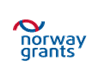 